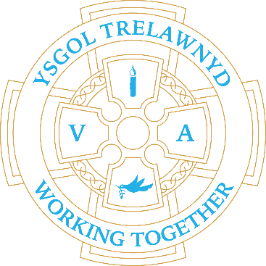 7th February 2022Year 1 and 2 artists practising their skills.[Pictures removed for website edition]We are enjoying weekly services with Reverend Lewis, Reverend Harvey and Reverend Lachlann-Waddell.[Pictures removed for website edition]Week 2 school lunches this weekAfter half term the preferred payment method for school lunches will be online through the School Gateway. We have received notice that, in the near future, FCC will no longer be accepting cheques as payment for school meals and from Easter all payments will be online.Cymraeg yr wythnos:Ga i helpu?Beth sy’n bod? Cofion,Marina Parsons Pennaeth / Headteacher01745 570171   trhead@hwbcymru.net             Applications for Nursery September 2022 can be made until 18th February https://www.flintshire.gov.uk/en/Resident/Schools/School-Admissions.aspx 